CARBOXYLIC ACIDS, AMINES, ESTERS AND ACYLATIONHW MS1.	     (i)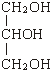 1          propan(e)-1,2,3-triol          OR          1,2,3-propan(e)triol          OR          Glycerol;1(ii)     CH3(CH2)16COONa  or  C17H35COONa or C18H35O2Na;(ignore 3 in front of formula but not if indicating trimer)1(not just anion and penalise Na shown as covalently bonded) soap - 
allow with detergent but not detergent alone;1[4]2.      X is CH3CN or ethanenitrile or ethanonitrile or methyl cyanide or
cyanomethane or ethyl nitrile or methanecarbonitrileNot ethanitrile
but contradiciton of name and structure lose marks1          Y is CH3CH2NH2 or ethylamine or aminoethane or ethanamine1          Step 1: reagent      KCN not HCN/HCl
           condition      (aq)/alcohol - only allow condition if reagent
           correct or incomplete2          Step 2: reagent      H2                  LiAlH4        Na            Zn/Fe/Sn    Not NaBH4
            condition      Ni/Pt/Pd        ether        ethanol     HCl2Z is an amine or aminoalkane or named amine even if incorrect name for Z
            secondary (only award if amine correct)1   (Br–) + can be on N or outside brackets as shown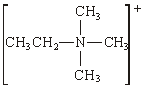 1          nucleophilic substitution1[9]3.	Mechanism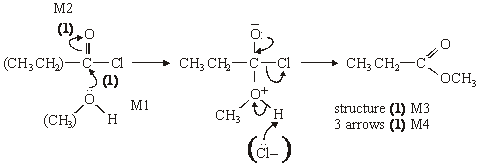           Name of organic product: methylpropanoate (1)5          Notesextra curly arrows are penalised alone loses M2 but can score M1 for attack on C+, similarly 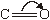 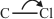 in M4, allow extra: Cl– attack on H, showing loss of H+ [5]          Organic points(1)     Curly arrows: must show movement of a pair of electrons,
i.e. from bond to atom or from lp to atom / space
e.g.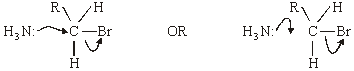 (2)     Structurespenalise sticks (i.e. ) once per paper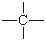 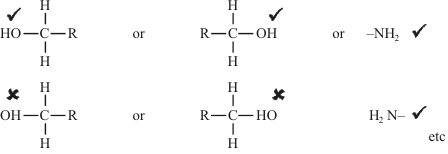 Penalise once per paper          allow CH3– or –CH3 or  or CH3
    or   H3C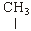 4.    (a)     Melting range would be
         wide (>3 deg C) / not sharpAllow melts over a range of temperatures.1below / before the true m.p.Do not allow ‘above or below’.1(b)     Temperature on thermometer not the same as the sampleAllow sample heats up at a different / higher / lower rate than thermometer.1[3]5.          (a)     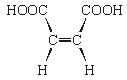 1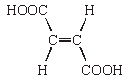 1NB     The bonds shown in the structure must be correct         Isomerism: E-Z isomerismIf written answer is correct, ignore incorrect labelling of structures.
If no written answer, allow correctly labelled structures.1         Both COOH groups must be on the same side/ close together/ cis1         No rotation about C=C axis1          Structure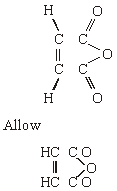 1(c)     e.g. 2NaOH + HO2CCHCHCO2H → NaO2CCHCHCO2Na + 2H2O          Both H replaced1Balanced for atoms and charges1NB Allow ionic equations and      2NaOH + C4H4O4 → C4H2O4Na2+ 2H2O     Allow one if structure incorrect but molecular formula
     correct     Allow one for a correct equation showing one H replaced
 [8] 6.     Advantage; reaction goes to completion, not reversible
or faster                1         Disadvantage; reaction vigorous/dangerous(exothermic must be qualified)          or HCl(g) evolved/toxic
or CH3COCl expensiveNB     Allow converse answers
     Do not allow reactions with other reagents e.g. water
     or ease of separation1 [2]7.        (a)       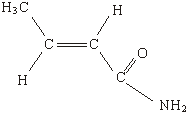 (allow 1 for amide even if not C4H7NO, i.e. RCONH2)(if not amide, allow one for any isomer of C4H7NO which shows
geometric isomerism)2(b)      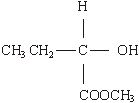 1[3] 8.          (a)     (nucleophilic) addition-elimination;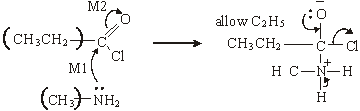 (M3 for structure)
(M4 for 3 arrows and lone pair)
(M2 not allowed independent of M1, but allow M1 for correct attack
on C+ if M2 show as independent first.)
(+on C of C=O loses M2 but ignore δ+ if correct)
(Cl– removing Ft loses M4)1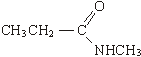 (If MS lost above for wrong C chain, do not penalise same error again here)5(b)     M1 CH3CH2COCl + H2O → CH3CH2COOH + HCl 1
(penalise wrong alkyl group once at first error)1M2 Mr of CH3CH2COCl = 92.5 1
(if Mr wrong, penalise M2 only)1          M3 moles of CH3CH2COCl = 1.48/92.5 = 0.016 11M4 moles NaOH = 2 × 0.016 = 0.032 1
(allow for × 2 conseq to wrong no of moles)1M5 volume of NaOH = 0.032/0.42 = 0.0762 dm3 or 76.2 cm3 1
(with correct units)
(if ×2 missed in M4 lose M5 also)1[11]9.      (a)     M1    CH3CH2CH2COOHnot C3H7COOH1M2    CH3CH2OH or C2H5OH1M3    CH3CH2CH2COOCH2CH3 + H2Oallow C3H7COOC2H5
penalise M3 for wrong products and unbalanced equation1M4    H2SO4 or HCl or H3PO4 conc or dil or neithernot HNO31(b)     M1    CH3CH2CH2CH2OH1not C4H9OHM2    (CH3CO) 2O1M3    → CH3COOCH2CH2CH2CH3 + CH3COOHallow CH3COOC4H9
penalise M3 for wrong products and unbalanced equation1(c)     (nucleophilic) addition-elimination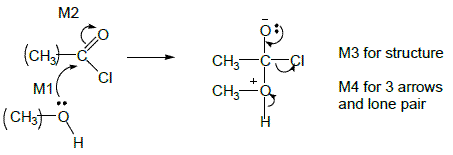 not acylation aloneM2 not allowed indep of M1 but allow M1 for correct attack on C++C=O loses M2only allow M4 after correct or v close M3
ignore Cl– removing H+5(d)
              (1)                                                              (1)                             (1)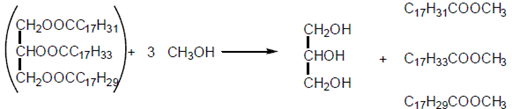 ignore errors in initial triesterFirst mark for 3CH3OHThird mark for all three esters3 [15]10.      (a)     Nucleophilic substitution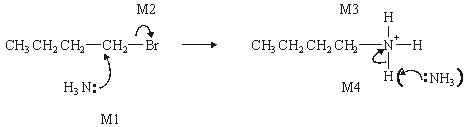 1          M1, M2 and M4 for arrows, M3 for structure of cation(Allow M2 alone first, i.e. SN1 formation of carbocation)(Penalise M4 if Br– used to remove H+)4(b)     Step 1        CH3CH2CH2CN   1CH3CH2CH2Br + KCN → CH3CH2CH2CN + KBr balanced1                            (or CN–) (or Br–)
                   (not HCN)1Step 2        CH3CH2CH2CN + 2H2 → CH3CH2CH2CH2NH2
                     (or 4[H])1(c)            Lone pair (on N) (in correct context)1R group increases electron density / donates electrons /pushes
electrons / has positive inductive effect1(d)     CH3CH2N(CH3)21[11]11.	1-chloropropane        no visible changeAccept ‘small amount of precipitate’ or ‘precipitate forms slowly’.1  ethanoyl chloride        white precipitateAccept ‘large amount of precipitate’ or ‘precipitate forms immediately’.1[2]12.	A[1]13.	A[1]14.	C[1]15.	C[1]16.	D[1]17.	A[1]18.	D[1]